персональных данных, способного нарушить их функционирование;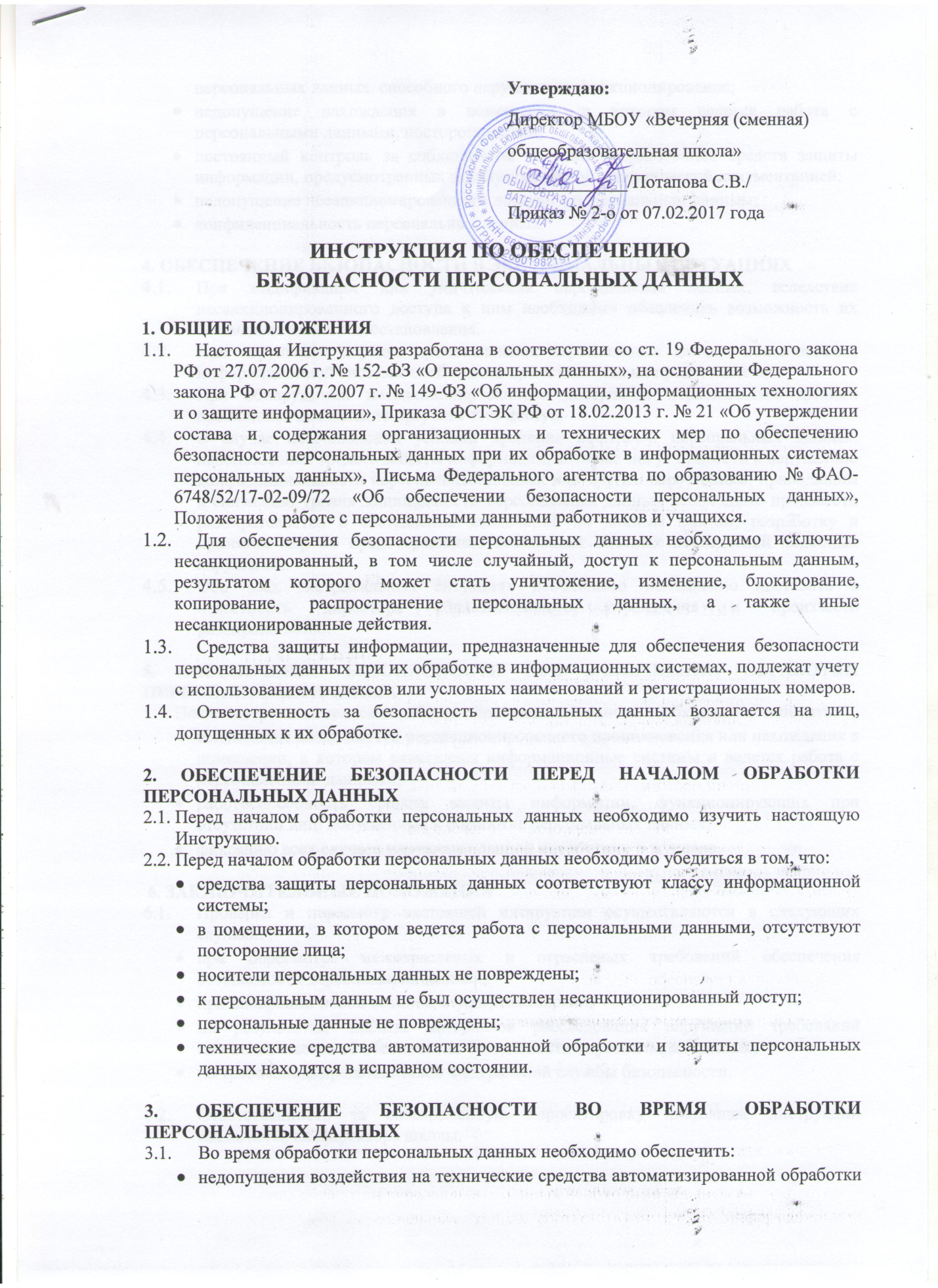 недопущение нахождения в помещении, в котором ведется работа с персональными данными, посторонних лиц;постоянный контроль за соблюдением условий использования средств защиты информации, предусмотренных эксплуатационной и технической документацией;недопущение несанкционированного доступа к персональным данным;конфиденциальность персональных данных.4. ОБЕСПЕЧЕНИЕ БЕЗОПАСНОСТИ В ЭКСТРЕМАЛЬНЫХ СИТУАЦИЯХПри модификации или уничтожения персональных данных, вследствие несанкционированного доступа к ним необходимо обеспечить возможность их незамедлительного восстановления.При нарушении порядка предоставления персональных данных пользователям информационной системы необходимо приостановить их предоставление.При обнаружении несанкционированного доступа к персональным данным необходимо немедленно прервать этот доступ.В случае несоблюдения условий хранения носителей персональных данных, использования средств защиты информации, которые могут привести к нарушению конфиденциальности персональных данных или другим нарушениям, приводящим к снижению уровня защищенности персональных данных необходимо произвести разбирательство и составление заключений по данным фактам, разработку и принятие мер по предотвращению возможных опасных последствий подобных нарушений.Обо всех экстремальных ситуациях необходимо немедленно поставить в известность директора образовательного учреждения и произвести разбирательство.5. ОБЕСПЕЧЕНИЕ БЕЗОПАСНОСТИ ПРИ ЗАВЕРШЕНИИ ОБРАБОТКИ ПЕРСОНАЛЬНЫХ ДАННЫХПосле завершения сеанса обработки персональных данных необходимо обеспечить:исключение возможности несанкционированного проникновения или нахождения в помещении, в котором размещены информационные системы и ведется работа с персональными данными;работоспособность средств защиты информации, функционирующих при отсутствии лиц, допущенных к обработке персональных данных; фиксацию всех случаев нарушения данной инструкции в журнале. 6. ЗАКЛЮЧИТЕЛЬНЫЕ ПОЛОЖЕНИЯПроверка и пересмотр настоящей инструкции осуществляются в следующих случаях:при пересмотре межотраслевых и отраслевых требований обеспечения безопасности персональных данных;при внедрении новой техники и (или) технологий;по результатам анализа материалов расследования нарушений требований законодательства об обеспечении безопасности персональных данных;по требованию представителей Федеральной службы безопасности.Ответственность за своевременную корректировку настоящей инструкции возлагается на Директора школы.